Purpose of this Equipment:  To trim, cut and de-bone meat items for special orders and for special wrapping. Federal Supply Class:  7320General Operating Specifications:Dimensions: 4TMP-4: 48 inches long / wide, 30 inches deep, 34 inches high.  Dimensional sizes, such as length, width, and height should not vary more than a plus or minus 2 inches.4TMP-6: 72 inches long / wide, 30 inches deep, 34 inches high.  Dimensional sizes, such as length, width, and height should not vary more than a plus or minus 2 inches.Salient Characteristics that shall be provided:Table and optional understructure shall be 16 gauge, 300 series stainless steelLegs to be stainless steel and a minimum of 1 5/8 inches diameter, with adjustable bullet feetCutting surface is minimum 0.60 inch thick polyethyleneReversible polyethylene boards to come in two or three sections, depending on the length of the tablePolyethylene boards to be dishwasher-safe and able to be steam cleaned at temperatures up to 180 degrees Fahrenheit without damaging the finishTabletop is an open frame with the polyethylene boards resting on hat channelsCorner tabs or similar means to hold polyethylene boards securely in placeShipped fully assembledOptional pan / boat racks, either wall or table mountOptional back splashIndustry Standards / Requirement(s): National Sanitation Foundation (NSF) certification, or equivalent. Warranty period shall be for (1) year from date of delivery/installation against defective material and workmanship and shall include parts, service and labor.Information Technology requirements:  N / AColor Requirement(s):  N / AElectrical Requirements:  N / AStandard Contractor Requirements:Must be shipped assembled and ready to useInformation to be provided by the Contractor to the commissary at the time of delivery:Point of Contact for ServiceInstallation and Operating InstructionsParts ListMaintenance Sustainability Requirements: Continued parts support is required for the projected life cycle of the equipment plus 5 years.Special Coordinating Instructions:  N / A STORE ORDER REQUESTSTORE NAME: __________________________    DODAAC: ____________________QUANTITY: _______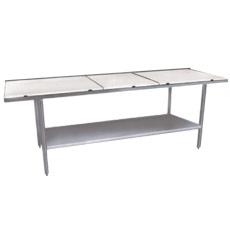 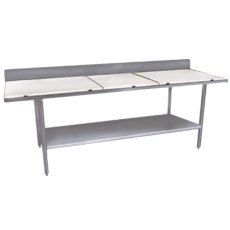 4 TMP-4 (4 foot)               _______ Optional under-shelf.               _______ Optional boat rack (wall mount style)               _______ Optional boat rack (table mount style)               _______ Optional backsplash4TMP-6 (6 foot)              _______ Optional under-shelf.              _______ Optional boat rack (wall mount style)              _______ Optional boat rack (table mount style)              _______ Optional backsplash